Moving Policy Vendors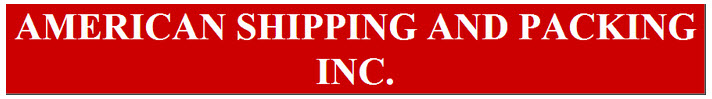 American Shipping and Packing, Inc.
MBE & EDGE
Contact: Don Carthorn
800-597-2728
don@asapmovers.net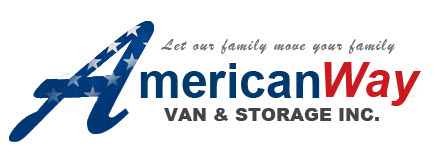 American Way Van & Storage, Inc.
EDGE
Contact: Diana Van
800-726-1631 x101
dvann@awvs.com
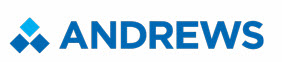 Andrews Moving and Storage/United Van Lines
Contact: Scott Hughes
614-777-1515
shughes@andrewsmoving.com
Obtain a quote link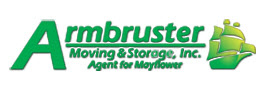 Armbruster Moving & Storage, Inc./Mayflower
Contact: Gus Armbruster
330-220-6400
gus@armbrustermoving.com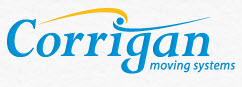 Corrigan Moving Systems/United Van Lines
Contact: Kevin Corrigan
419-913-6625
kcorrigan@corriganmoving.com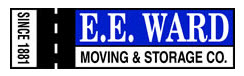 E.E. Ward Moving & Storage Co./North American Van Lines
MBE & EDGE
Contact: Paul Simon
614-298-8414 x4127
paul@eeward.com